               Transponder                 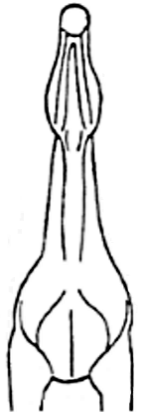 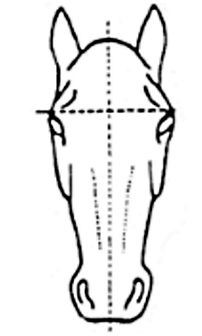 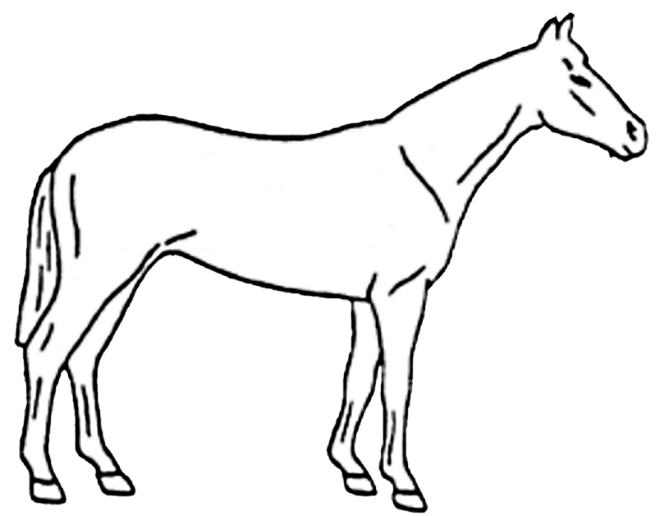 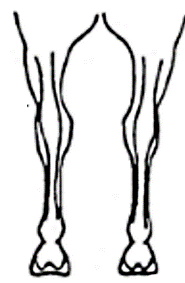 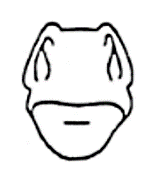 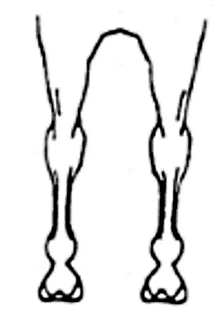 Section I Part A – Identification detailsSection I Part A – Identification detailsSection I Part A – Identification details(1)(a) Species: Espece:  SUFFOLK(1)(b) Sex:  Sexe:         (4) Unique Life Number (15 digits): Numéro unique d'identification vaiable à vie: (15 chiffres)(2) Date of Birth: Date de naissance:(2) Date of Birth: Date de naissance:(3) Description: Signalement:(3)(a) Colour: Robe:(3) Description: Signalement:(3)(a) Colour: Robe:(5) Transponder code (where available): Code du transpondeur (si disponible):(3)(b) Head: Téte:(3)(b) Head: Téte: Reading system if not ISO 11784: Systéme de lecture (si différent de ISO 11784):(3) Neck: Encolure:(3) Neck: Encolure:Bar-Code (optional): Code-barres (optionnel):(3)(c) Foreleg L: Ant. G:(3)(c) Foreleg L: Ant. G:(6) Alternative method of marking (if available): Méthode de marquee alternative (si disponable):    (3)(d) Foreleg R: Ant. D:(3)(d) Foreleg R: Ant. D:(7) Information on any other appropriate method providing guarantees to verify the identity of the animal (blood group/DNA code) (optional)   Information sur toute autre méthode appropriée donnat des garanties pour vérifier l'identité de l'animal (group  sanguin/code ADN) (optionnel):(7) Information on any other appropriate method providing guarantees to verify the identity of the animal (blood group/DNA code) (optional)   Information sur toute autre méthode appropriée donnat des garanties pour vérifier l'identité de l'animal (group  sanguin/code ADN) (optionnel):(3)(e) Hind leg L: Post G:(3)(e) Hind leg L: Post G:(7) Information on any other appropriate method providing guarantees to verify the identity of the animal (blood group/DNA code) (optional)   Information sur toute autre méthode appropriée donnat des garanties pour vérifier l'identité de l'animal (group  sanguin/code ADN) (optionnel):(7) Information on any other appropriate method providing guarantees to verify the identity of the animal (blood group/DNA code) (optional)   Information sur toute autre méthode appropriée donnat des garanties pour vérifier l'identité de l'animal (group  sanguin/code ADN) (optionnel):(3)(f) Hind leg R: Post D:(3)(f) Hind leg R: Post D:(7) Information on any other appropriate method providing guarantees to verify the identity of the animal (blood group/DNA code) (optional)   Information sur toute autre méthode appropriée donnat des garanties pour vérifier l'identité de l'animal (group  sanguin/code ADN) (optionnel):(8) Name and address of person to whom document is issued: Nom et address du destinataire du document:(3)(g) Body: Corps:(3)(g) Body: Corps:(8) Name and address of person to whom document is issued: Nom et address du destinataire du document:(8) Name and address of person to whom document is issued: Nom et address du destinataire du document:(3)(h) Markings: Marques:(3)(h) Markings: Marques:(8) Name and address of person to whom document is issued: Nom et address du destinataire du document:(8) Name and address of person to whom document is issued: Nom et address du destinataire du document:Horse Name: Nom du ChevalHorse Name: Nom du Cheval(9) Date: Date:  Horse Name: Nom du ChevalHorse Name: Nom du Cheval(10) Place: Lieu:DATE AND PLACE OF IDENTIFICATIONDate et LieuSIGNATURE AND STAMP OF VETERINARY SURGEON OR COMPETENT AUTHORITY
Signature et cachet du vétérinaire agréé (ou de l’autorite compétente)